Exam 2 2/16/2016StructuralismConsidered the FIRST school of psychologyApplied knowledge was not emphasized, only the STRUCTURE of knowledge wasEdward Bradford Titchener (1867-1927)Born in EnglandWhen he died, so did structuralismHad a lab at Cornell in the “bad” part of campusBrilliant in languages- learned Dutch in 2 weeks holy cowStudent of WundtNumismatist: coin collectorhe was head of the music department at Cornell, too (mostly because they had no one else to do it)He liked cigars- students would learn to smoke just to be close to himTitchener IllusionOooohhhhh o and O are the same size but you can’t tell because of the pink circles around it!Optical illusion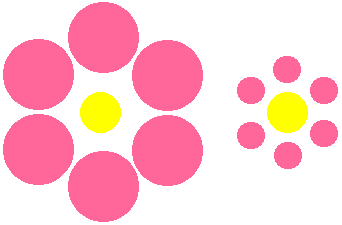 Titchener’s ExperimentalistsMuch like a psychology clubWomen not allowedNot because incapable, but thought women were too pure to smoke cigars with themChristine Ladd Franklin and Margaret Floy Washburn tried to get in anywaySociety of Experiment Psychologists- after he diedHe was actually MORE supportive of women in psychology than many at the time, but he just didn’t want them at his meetingStimulus error: confusing the mental process of study with the stimulus or object being observed“Cloud looks like a bunny.” Titchener would say in response- “Don’t say that. Don’t name it, DESCRIBE it! Or else you’re imposing your own beliefs on it.”He wanted to remove stimulus from language. This would suck. It would take forever to explain something!Consciousness: sum of our experiences as they exist at a given timeMind: the sum of our experiences experienced over a lifetimeTitchener’s goal: describe the structure of mental experienceIntrospectionWhere Titchener and Wundt differTitchener: complex cognitive experienceWundt: apperception (active and organized mind)Elements of conscious experienceSensations: quality, duration, clearness, intensityImages: quality, duration, clearness, intensityAffection (feelings): quality, duration, intensityFeelings are missing CLEARNESS!CriticismsToo subjectiveToo concerned with internal behaviorIntrospection or retrospectionControversy with what really is introspection? Is it just retrospection? Titchener’s issuesMaybe you can’t break up experiencesNo animal or child psychologyLimited useGood things about structuralismFirst major school of thought in psychInfluence on experimental psychologyGood starting point for people to build off/editStarter school of thoughtGood scapegoat- we can always make fun of structuralism 2/18/2016—FUNCTIONALISM: DEVELOPMENT AND FOUNDINGThe Functionalist ProtestStructuralism is tooooooo limitingWhat does the mind do?Functionalism is all about applying knowledgeEvolution BEFORE DarwinPluto and AristotleChristian thought Divine CreationErasmus DarwinSet it and forget itGod set Earth in motion and then didn’t touch it otherwiseJean LemarkEnvironmental changes result in structural changesInheritance of acquired characteristics- the thought that an animal will undergo changes to match its environment, like giraffe gets long neck to get leaves. Passes long neck down to baby giraffesI work out a lot, my babies will be buffNot right, but he’s onto something!Charles LyellThe earth got to its present structure by passing through various stagesHumans and Ape-Like CreaturesGua the Chimpanzee (1931)—raised alongside a newborn son Donald. Raised the chimpanzee as a sister to their son. For a while, Gua was ahead of Donald in terms of motor skills.By around the age of 3, Donald was starting to imitate the chimp more than the chimp imitating Donald. Donald would screech for food. They shipped Gua back to the primate centerCharles Darwin1809-1882Party boy from rich familyGrandson of Erasmus; Charles’s parents were cousinsFather was really worried that he’d be a disgrace to the family. He did poor in schoolHMS Beagle (1831-1836)5 year trip!!!!British government ship for a scientific voyageCaptain Fitzroy was a deeply religious manDarwin was the ship’s naturalist/scientist. Fitzroy wanted a naturalist there to support the Biblical theory of creation (he hired the wrong guy…)Fitzroy said the shape of Darwin’s nose told him that Darwin was lazy. He almost rejected him, but he decided to hire him anyway.Darwin collects hundreds of species and makes hundreds of observations, especially in the isolated Galapagos Islands... can see changes over time without extraneous variablesReturned to England, marries his cousinLiving in a deeply religious time and he’s afraid of presenting his research and being called the devil’s advocateWould get “sick” whenever put in a stressful situation13 years after the Beagle, he STILL hasn’t published anythingWallace: naturalist student... asks Darwin to read his ideas. Wallace is proposing the theory of evolution... he doesn’t want Wallace to take the credit for something Darwin had already discovered years agoDarwin’s friends, Lyell and Hooker, give him the idea to tell the student that Wallace’s stuff is similar to Darwin’s ideas, so he has Wallace do the opening speechGot plagued with boils and flatulence so Darwin had Lyell and Hooker do his speech for him… he was a huge introvert and hated conflictLyell and Hooker do the presentation for him and Wallace does the opening“On the Origin of Species”- 1859Overabundance of OffspringVariation in characteristics- EX: you don’t look exactly like your siblings even though you share genes and similar environmentSome characteristics are more adaptive to environment— EX: Rowena has the fairest skin of her three siblings. She has the least adaptive skin to the environment out of her siblings and will burn to a crisp outside. Survival of the fittest(survival “of the good enough”)Don’t need perfect characteristics, just enough to get byAbility to pass on genesBattle between creationism and evolutionismThis battle still exists todayHuxley (on behalf of Darwin) vs. Sam Willberfone (“Soapy Sam”)There was a debate on evolution and Darwin agreed to do it. As soon as it got close, he suddenly/conveniently got plagued by vomiting, boils, flatulence. Huxley did it for Darwin.Soapy Sam was very religious. People said he was always getting up on his soapbox.Robert Fitzroy (the captain of the Beagle) showed up in the audience—he feels guilty of bringing Darwin into the spotlight. He thought it he didn’t give Darwin this spotlight, no one would be thinking about evolution. During the debate, he stood up and says he feel fully responsible for the debate. He says he regrets bringing Darwin along for the trip. So troubled by this whole thing that Fitzroy ended up slitting his throat. Darwin felt really bad for Fitzroy’s widow and sent her money until her death.Darwin’s contributionA focus on animal psychology, which formed the basis of comparative psychologyEmphasis on functions rather than structure of functionsAcceptance of methodology and data from many fieldsA focus on the description and measurement of individual differences2/23/2016Sir Francis Galton (1822-1911)Darwin’s cousinStudied inheritance of human abilitiesStarted training to be a doctor at 16 bc his parents wanted him toHis own research: He would take small doses of each medicine to look at its side effects… he took a powerful laxative Croton oil, after this he stopped testing medicinesAfter his dad passed away, he ditched medical professionMental inheritance: human abilities, including intelligence, were inheritedWrote a book “Hereditary Genius”—wanted to demonstrate that genius ran in familiesA lot of case studies showing a specific FORM of genius passed down in certain families… like musically gifted, mathematically gifted, etc.Great scientists likely to have children who are great scientistsEugenics: good genesHuman race could be improved by selective matingEncouraged the birth of fit individuals, or having good genesPositive eugenics- trying to keep good traits in the system.. 2 attractive people have attractive childNegative eugenics- sterilize people/animals so they don’t pass on those traits.Galton wasn’t responsible for negative eugenics… only positive eugenics!Created various statistical methodsHe found things fall on a bell curveGalton’s student was Carl Pearson (the Pearson “r”- correlation coefficient)Mental testsHe thought the most intelligent people had the keenest sensesLike the mosquito sounds… he would think you were smarter if you could hear higher sounds bc your senses are more keenHe would measure human characteristicsHis data is still being usedAssociation of ideasWould measure what words created the most associated word ideasMental imageryYou can’t remember the answer on the test, but you remember where it was in the notes When people were related, they tended to remember similar thingsArithmetic by smellHe wanted to study something different so this is what he chose. What is it? He didn’t really know either.He was a little OCDBegan the study of nature vs. nurtureHe started questionnaires in researchDid a lot of twin studiesGeorge John Romanes (1848-1894)Anecdotal method: the use of observational reports about animal behaviorIntrospection by analogy: a technique for studying animal behavior by assuming that the same mental processes that occur in the observer’s mind also occur in the animal’s mindAssuming we know what the cats are thinking (attaching voices and stories to your pets)He was a friend of DarwinHe wrote a book called Animal Intelligence, and in it he tried to describe the behaviors of animals in the context of evolution.More evolutionally advanced animals were more psychologically advanced... the more human animals were, the more psychologically advanced He believed cats were the most intelligent of all creaturesRomanes believed cats were the most intelligent of all creaturesC. Lloyd MorganLloyd Morgan’s Canon: the notion that animal behavior must not be attributed to a higher mental process when it can be explained by a lower mental processOtherwise known as parsimony (simplicity).EX: We shouldn’t assume Lucy the cat likes birds, like penguins or chickens. Really, those are the easiest Webkinz for her to hold and carry down the stairsAlways go with the simplest explanationHe recognized the shortcomings of Romanes’s approach2/25/2016Herbert SpencerWore ear muffs so people wouldn’t disturb his thoughtsSurvival of the fittestHe came up with this termHe thought evolution was progress toward perfectionSocial DarwinismApplied concept of evolution to EVERYTHINGSynthetic philosophy: the idea that KNOWLEDGE and EXPERIENCE can be explained in terms of evolutionary principlesIdeas may not work for you, so you change your ideas... they evolve!You use things and over time you stop using them and they die out... like how we don’t use the 2001 version of the iPod anymore... doesn’t work well... we’ve evolvedPeople take his studies further and say that Evolution applies to MachinesWalkman’s to CDs to iPodsSamuel Butler: in early 1900s, he said machines have evolved so much that they can’t really evolve any more… lolHarry Hollerith: decided the 1900 census info would be put on a PUNCHCARD Because in the 1890 census, it took so long that they weren’t done ‘til almost 1900Made people think humans can be replaced by machinesStarted the company IBM (LENOVO)William JamesSecond most well-known figure in psychology (Rowena thinks that’s BS)He’s RICH (well, his parents are)—his dad was the second richest man in the USAFather would send him to spa in Europe when sick and mom would pay attention to him if he was sickAt age 18, he wanted to be an artist, but he lacked talent, so he went to scientific school at HarvardWanted to join army, but his dad said noHis health deteriorated, parents thought he suffered from case of “America”, so rents shipped him to Germany for a change of sceneryWorked under WundtGot med degree, but then got admitted to an insane asylumThey thought because of a case of neurastheniaOnly Americans got neurasthenia—usually the wealthySymptoms: insomnia, hypochondria, nervous exhaustion, headaches, skin rashVogue illness of the timeMen told to drink, take it easy, go on vacationWomen diagnosed were usually feminists or “troublemakers” that they wanted to keep quiet (don’t read or socially interact.. eat high-fat food)Basically not a real illnessFree willWrote book “Principles of Psychology”Titchener and Wundt attacked his bookAfter a while, he didn’t like his own book either, so he went back to philosophy instead of psychologyGave his lab to a guy named Hugo Munsterburg!Stream of ConsciousnessContinuous and personal to the individual-- it cannot be divided up for analysisPragmatismValidity of ideas is measured by their practical consequencesAnything is true if it works Blow on Nintendo disk-- if it works, it’s valid!James’s Theory of EmotionsPre-James: I am scared I run (emotion before bodily expression)James: I run I am scared (bodily expression before emotion)James’s Idea of SelfMaterial self (body, family, all things owned)Social self (the self that is known by others)Spiritual self (states of consciousness, one’s own objective reality)HabitAn idea of an action precedes the causes of the action. Habits are formed when an activity is repeated WOMEN IN THE FIELD!!Variability hypothesis: the notion that men show a wider range and variation of physical and mental development than women; the abilities of women are seen as more averageDarwin was behind this ideaThis idea is crap #feminism #mansplainingMary Whiton CalkinsTook classes at Harvard, got higher scores than most classmates, but Harvard wouldn’t give a degree unless she said it was from RadcliffeDid a lot of research on memoryPresident of APA!Helen Bradford ThompsonGot a PhD in 1900From Chicago areaStudies on neurology and philosophyFound no evidence in studies of male superiority or women inferiorityBut when she published it people thought it was just because she’s a woman and didn’t know what she was doingShe found children benefit from completing school (compulsory attendance now required)Also organized one of the first nursery schoolsLeta Stetter Hollingworth1886-1938She wanted to teach, but married women were not allowed to teachHer focus was on extremes of intelligenceFocused on giftedness and mental retardationDevised programs for people with learning challenges or disabilities and programs/schools for gifted kidsNOW TRANSITIONING FROM WOMEN BACK TO MEN OF COURSE UGHGranville Stanley HallOrganized the first psych lab in the USFounded the first psych journalHelped organize and was the first president of the APA***Organized a meeting of European psychoanalysis, giving American Psychology its first look at psychoanalysisInterested in evolution and enrolled in theology classesMoved to Germany and loved it... amazed at how relaxed people were, especially theology facultyCame back finally at 27, jobless, and brokeWorked as a minister (for 10 weeks)Becomes English tutorFirst doctoral degree in the US (maybe)Went back to Europe and studied under WundtBecame president of Clarke University in MassachusettsSupposedly a bit of a jerkHe’d have students present their research at his house and he’d just tear them down, then have them eat ice creamBUT he really pushed for women and minoritiesAggressively self-promoting, petty, etc.Recapitulation theory: Hall’s idea that the psychological development of children repeats the history of the human raceThe Chicago SchoolJohn Dewey (1859-1952)Wrote article about Reflex ArcConnection between sensory stimuli and motor responses. The concept proposes that 3 elements of the reflexSensory processesBrain processesMotor responseIn other words, you are reacting to things that you sense.Opening shot in functionalismBrilliant man, crappy teacher, would lecture to his green hat, but started a lab school in ChicagoJames Rowland Angell (1869-1949)Angell’s PerspectiveFunctional psych is interested in mental operations, not conscious elementsMental processes mediate between the needs of the organism and the environments. Mental functions help the organism surviveMind and Body cannot be separated, they act as a unit in an organism’s struggle for survivalDidn’t get his doctoral degree* (he didn’t want to have to rewrite his dissertation in German)Became president of APA, even without a degree! And of YALE!Known as Sunny Jim. Very chipper. But a horrible driver/walkerHarvey Carr (1873-1954)Math major at DePaul but switched to psychology.. his teacher was AngellHe trained a lot of people... led to 150 doctoral degreesRobert Sessions Woodworth (1869-1962)Dynamic Psychology: Woodworth’s systems of psychology which was interested in the causal factors and motivations on feelings and behaviorCriticisms of FunctionalismIs there a real definition somewhere?Is it real psychology? Structuralists say noIt’s not practical. (but guess who said this… structuralists bahaha)Good things about FunctionalismIncorporated animal psychologyIncorporates all types of researchConsidered truly American3/3/2016The Expansion of American PsychologyStructuralismfunctionalismappliedBetween 1880-1900, American Psychology explodedThere were no psych labs in 1880, but by 1900 there were 41 labs! And they were better than the German labsIn 1893, psychology made its debut at the world’s fairEconomic influences on psychologyApplied psych grew out of so many people wanting to do clinical psych but not enough spotsWorld wars increased need for psychologistsIntelligence testingJames McKeen CattellCollege president’s sonAfter graduating, went to study with Wundt in EuropeHe became interested in psychology because he was a druggie... he experimented a lot, especially at Johns Hopkins.. he would record his experiences but most of the time he couldn’t remember his experiencesInfluenced by GaltonGalton looked at individual differences (psychological)really influenced by himEugenics (good genes)But Cattell promoted negative eugenics... he wanted sterilization of delinquents or feeble-minded people... he thought we should offer incentives to healthy, intelligent people to reproduceOffered each of his 7 children a thousand dollars if they would marry sons/daughters of college professorsNamed one of his daughters Psyche CattellStarted psych journalsWas at Columbia for 26 years, but left Columbia because of unpopular war opinions Very bitter man, but very richStarted his own company called the Psychological CorporationBecame more successful after he left academiaMental testsTests of skills and sensory capacitiesEx: reaction time, color differentiation, memoryGave these tests to his students because there was the belief that sensory processes were related to intelligenceHe found that sensory abilities are not very correlated with academic performance, even though he had once thought differentlyHe decided mental tests were not good indicators of academic achievement (this is why you don’t do reaction time and such on ACT)Psychological Testing MovementSimon and BinetAsked by the French education system to tell them which students in their class needed more attention/were having difficulty in schoolBefore Simon and Binet, it was their doctors who would excuse those children from class and put them in special edAsked kids questions that became increasingly difficult. If they couldn’t answer questions at third grade level, they’d need extra attention(Mental age/chronological age)  X 100No good because you won’t always keep your IQ double your age.. 1632Average IQ=100 Henry GoddardIntroduced the word MORONperson with IQ of 50-69Louis TermanTranslated Simon and Binet IQ test into the one used more today: Stanford-BinetTakes like 3.5 hours to complete, one person has to administerMORON  IQ of 50-69IMBECILE  IQ of 30-49IDIOT   IQ of 29 or belowRobert Yerkes was asked to come up with group tests so it could be administered faster (multiple choice tests) to test people on abilities for placement in warArmy Alpha: for people who were literate English speakersArmy Beta: not literate or non-English speakersKind of a flopEven test administrators realized this Beta test filled with weird diagrams and pictures wasn’t very effectiveBy the time they were ready to administrate mass testing, the war was about overBut still led to the spark of mass testingStarted field of PSYCHOMETRICS  measuring and testsRacial Differences in IntelligencePeople saying immigrants were feeble-mindedSo Goddard said we’ll give immigrants IQ tests and let smart people into the USA87 % Russians83 % Jews80% HungariansWERE FEEBLE-MINDED!People from England, Northern Europe did very well.. He gave the TEST IN ENGLISH!! And had many cultural references3/8/2016Horace Mann BondFound that blacks in Northern US score higher than southern whites in USKallikak FamilyThis is what happens when a feeble-minded person reproduces.. sterilize people coming into US!Dad had kid with feeble-minded mistress—drew crazy eyes on kidsFlorence GoodenoughCreated Draw a Man testThelma Thirstone looking for geniusAnne Anastasi: got PhD by 21, wrote tons of books on psychological testing, did a lot of research because she couldn’t have children. The Accidental PsychologistsLightner WitmerFounder of clinical psychology*****First psychology clinicPaid assistantship with KatellHe made Witmer study under WundtWitmer wasn’t impressed by WundtWhat he did was actually more like educational psychologyBecame clinical psych as we know it during WWIIIndustrial Organization PsychologyWalter Dill Scott (1862-1955)Founder of Industrial Organizational psychologyAdvertising and human suggestibilityWalter grew up doing work on the farm and he starts thinking about efficiency.. would read books while letting horses rest in the field during plowingWent to Illinois State University, played football too. Picked blackberries to afford it. Then went to Northwestern, tutored and played football there.Becomes a missionary in China, but China was fullInstead he studied under Wundt in Leipzig and got marriedWent back and taught at NorthwesternAdvertising and human suggestibility-- wrote books on advertising; one of the first to suggest that ads should play on people’s emotionsHe was genius behind coupon clippingEmployee selection- he would create scales to see what characteristics would make a person really good in a certain area of workHawthorne studyStudy in an electric plantI/O psychProductivity increases with any change in environment (like changing brightness of lights) because they knew they were being watched, they’d monitor their own behaviorAfter about 2 weeks, they went back to their same amount of efficiency until the next change occurredHugo MunsterburgThe “Dr. Phil” of the timeForensic psychology, psychotherapy, and industrial psychology-- he was involved in all of this applied stuff. He was kind of a jack of all trades.Controversial figureDied as one of the most hated individuals in AmericaGot involved in sensational murder trial (lost credibility)Then got involved in prohibitionSaid he was an expert in psychology and therefore there should be no prohibitionSaid alcohol in moderation could be beneficialPeople dug up dirt on him that the German museum he runs is funded by brewery men (Pabst and Busch)He then lost even more credibilityThen said women should be educated, but only to a certain pointHarvard is getting tired of their loose cannonHarvard asks him to stop making comments about all these issues but he can’t stop himselfBreaking point during WWIPeople think he’s a German spyPeople don’t think he’s raising pet pigeons… they think they’re spy pigeonsCame into lecture hall and fell over dead- died before finishing the first sentence of a lecturePeople weren’t upsetOther contributionsEyewitness testimony and the suggestibility that goes along with thisHypnosisUsed hypnosis but stopped after female patient threatened him with a gunPsychotherapy—believed you could treat patients in a lab rather than a clinicHis belief- “If you don’t think about mental illness, it’ll go away”Disliked Freud so much that he left country when Freud cameInstead of rules (for example that you can’t talk to each other), redesign the workplace so employees have difficulty doing those things (cubicles)